В соответствии с Градостроительным кодексом Российской Федерации, Федеральными законами от 06 октября . № 131-ФЗ «Об общих принципах организации местного самоуправления в Российской Федерации», от 30 декабря 2015 г. № 447-ФЗ «О внесении изменений в отдельные законодательные акты Российской Федерации по вопросам оценки регулирующего воздействия проектов нормативных правовых актов и экспертизы нормативных правовых актов», от 02 июня 2016 г. № 171-ФЗ «О внесении изменений в статью 36 Федерального закона «Об общих принципах организации местного самоуправления в Российской Федерации», от 23 июня 2016 г. № 197-ФЗ «О внесении изменений в статью 26.3 Федерального закона «Об общих принципах организации законодательных (представительных) и исполнительных органов государственной власти субъектов Российской Федерации» и Федеральный закон «Об общих принципах организации местного самоуправления в Российской Федерации», от 13 июля 2015 г. № 224-ФЗ «О государственно-частном партнерстве, муниципально-частном партнерстве в Российской Федерации и внесении изменений в отдельные законодательные акты Российской Федерации», Законом Пермской области от 31 марта 2005 г. № 2135-468 «Об установлении наименований представительных органов муниципальных образований, глав муниципальных образований, местных администраций в Пермском крае», статьями 8, 20, 42 Устава Краснокамского муниципального районаЗемское Собрание Краснокамского муниципального района РЕШАЕТ:1. Внести в Устав Краснокамского муниципального района, утвержденный решением Краснокамской Думы от 22 июня 2005 г. № 77 (в редакции решений Земского Собрания Краснокамского муниципального района от 28.06.2006 № 98, от 28.06.2007 № 88, от 30.10.2008 № 122, от 01.10.2009 № 124, от 04.03.2010 № 25, от 02.06.2010 № 80, от 01.02.2011 № 20, от 31.08.2011 № 97, от 30.11.2011 № 127, от 30.05.2012 № 45, от 24.04.2013 № 51, от 18.12.2013 № 165, от 28.01.2015 № 04, от 27.05.2015 № 45, от 16.12.2015 № 141), следующие изменения: 1.1. Пункт 2) части 1 статьи 7 главы 2 изложить в следующей редакции:«2) глава муниципального района – глава администрации Краснокамского муниципального района (далее – глава района);»;1.2. Дополнить часть 1 статьи 8.1. главы 2 пунктом 13) следующего содержания:«13) осуществление мероприятий в сфере профилактики правонарушений, предусмотренных Федеральным законом «Об основах системы профилактики правонарушений в Российской Федерации».»;1.3. Часть 2 статьи 15 главы 3 дополнить пунктом 5) следующего содержания:«5) проекты правил землепользования и застройки сельских поселений, входящих в состав Краснокамского муниципального района.»;1.4. Абзац первый части 4 статьи 22 главы 4 дополнить предложением следующего содержания: «Одно и то же лицо не может занимать должность главы района более двух сроков подряд.»;1.5. Дополнить статью 22 главы 4 частью 4.1 следующего содержания:«4.1. Полномочия главы района начинаются со дня его вступления в должность и прекращаются в день вступления в должность вновь избранного главы района или досрочно в случаях, установленных законодательством и настоящим Уставом.Днем вступления в должность главы района является день, следующий за днем его избрания.Вновь избранный глава района при вступлении в должность приносит присягу: «Я, (фамилия, имя, отчество), принимая на себя полномочия главы Краснокамского муниципального района, клянусь добросовестно исполнять свои обязанности, соблюдать Конституцию Российской Федерации, федеральные законы и законы Пермского края, Устав Пермского края, Устав Краснокамского муниципального района, защищать и отстаивать интересы вверенной мне территории. Клянусь достойно и верно служить жителям Краснокамского муниципального района, доверенную мне власть употребить во благо Краснокамского муниципального района.».Глава района имеет соответствующее удостоверение, являющееся основным документом, подтверждающим его полномочия, и нагрудный знак. Положение об удостоверении и нагрудном знаке, их образцы и описание утверждаются Земским Собранием.»;1.6. Дополнить статью 22 главы 4 частью 11.1 следующего содержания:«11.1. К полномочиям главы района в сфере муниципально-частного партнерства относится:- определение органа местного самоуправления, уполномоченного на осуществление полномочий, предусмотренных частью 2 статьи 18 Федерального закона от 13.07.2015 № 224-ФЗ «О государственно-частном партнерстве, муниципально-частном партнерстве в Российской Федерации и внесении изменений в отдельные законодательные акты Российской Федерации»;- принятие решения о реализации проекта муниципально-частного партнерства, если публичным партнером является Краснокамский муниципальный район либо планируется проведение совместного конкурса с участием Краснокамского муниципального района (за исключением случая, в котором планируется проведение совместного конкурса с участием Российской Федерации, субъекта Российской Федерации); - осуществление иных полномочий, предусмотренных Федеральным законом от 13.07.2015 № 224-ФЗ «О государственно-частном партнерстве, муниципально-частном партнерстве в Российской Федерации и внесении изменений в отдельные законодательные акты Российской Федерации», другими федеральными законами и нормативными правовыми актами Российской Федерации, нормативными правовыми актами субъектов Российской Федерации, уставами муниципальных образований и муниципальными правовыми актами.»;1.7. Часть 3 статьи 44 главы 6 изложить в следующей редакции:«3. Проекты муниципальных нормативных правовых актов муниципальных районов, включенных в соответствующий перечень законом Пермского края, устанавливающие новые или изменяющие ранее предусмотренные муниципальными нормативными правовыми актами обязанности для субъектов предпринимательской и инвестиционной деятельности, подлежат оценке регулирующего воздействия, проводимой органами местного самоуправления муниципальных районов, включенных в соответствующий перечень законом Пермского края, в порядке, установленном муниципальными нормативными правовыми актами в соответствии с законом Пермского края, за исключением:1) проектов нормативных правовых актов Земского Собрания, устанавливающих, изменяющих, приостанавливающих, отменяющих местные налоги и сборы;2) проектов нормативных правовых актов Земского Собрания, регулирующих бюджетные правоотношения.Оценка регулирующего воздействия проектов муниципальных нормативных правовых актов проводится в целях выявления положений, вводящих избыточные обязанности, запреты и ограничения для субъектов предпринимательской и инвестиционной деятельности или способствующих их введению, а также положений, способствующих возникновению необоснованных расходов субъектов предпринимательской и инвестиционной деятельности и местных бюджетов.»;Абзац второй части 5 статьи 45 главы 6 исключить;Часть 4 статьи 48 главы 7 изложить в следующей редакции:«4. Администрация Краснокамского муниципального района в лице комитета имущественных отношений и территориального планирования администрации Краснокамского муниципального района ведет реестр муниципального имущества Краснокамского муниципального района в порядке, установленном уполномоченным Правительством Российской Федерации федеральным органом исполнительной власти.».2. Настоящее решение вступает в силу после государственной регистрации и официального опубликования в специальном выпуске «Официальные материалы органов местного самоуправления Краснокамского муниципального района» газеты «Краснокамская звезда».3. Контроль за исполнением решения возложить на комиссию по социальной политике и социальной защите населения Земского Собрания Краснокамского муниципального района (Р.Т. Хасанов). Глава Краснокамского                                             Председатель Земского Собрания муниципального района -				   Краснокамского муниципальногоглава администрации					   районаКраснокамского муниципального района                                                               Ю.Ю.Крестьянников           		          	        Г.П.Новиков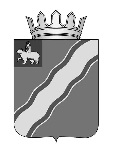 ЗЕМСКОЕ СОБРАНИЕ КРАСНОКАМСКОГО МУНИЦИПАЛЬНОГО РАЙОНАПЕРМСКОГО КРАЯРЕШЕНИЕЗЕМСКОЕ СОБРАНИЕ КРАСНОКАМСКОГО МУНИЦИПАЛЬНОГО РАЙОНАПЕРМСКОГО КРАЯРЕШЕНИЕЗЕМСКОЕ СОБРАНИЕ КРАСНОКАМСКОГО МУНИЦИПАЛЬНОГО РАЙОНАПЕРМСКОГО КРАЯРЕШЕНИЕЗЕМСКОЕ СОБРАНИЕ КРАСНОКАМСКОГО МУНИЦИПАЛЬНОГО РАЙОНАПЕРМСКОГО КРАЯРЕШЕНИЕЗЕМСКОЕ СОБРАНИЕ КРАСНОКАМСКОГО МУНИЦИПАЛЬНОГО РАЙОНАПЕРМСКОГО КРАЯРЕШЕНИЕЗЕМСКОЕ СОБРАНИЕ КРАСНОКАМСКОГО МУНИЦИПАЛЬНОГО РАЙОНАПЕРМСКОГО КРАЯРЕШЕНИЕЗЕМСКОЕ СОБРАНИЕ КРАСНОКАМСКОГО МУНИЦИПАЛЬНОГО РАЙОНАПЕРМСКОГО КРАЯРЕШЕНИЕЗЕМСКОЕ СОБРАНИЕ КРАСНОКАМСКОГО МУНИЦИПАЛЬНОГО РАЙОНАПЕРМСКОГО КРАЯРЕШЕНИЕЗЕМСКОЕ СОБРАНИЕ КРАСНОКАМСКОГО МУНИЦИПАЛЬНОГО РАЙОНАПЕРМСКОГО КРАЯРЕШЕНИЕ№О внесении изменений в УставКраснокамского муниципального района